Третье информационное письмо о проведении научно-практической конференцииНАУЧНО-ПРАКТИЧЕСКАЯ КОНФЕРЕНЦИЯ «Задачи и проблемы мониторинга природных условий Обской губы на фоне изменяющегося климата и интенсивной хозяйственной деятельности»(г. Санкт-Петербург, 25-26 октября 2022 г.)Уважаемые коллеги!В соответствии с планом важнейших научно-технических конференций, семинаров, оперативно-производственных совещаний и выставок, проводимых Росгидрометом, 25-26 октября 2022 года в федеральном государственном бюджетном учреждении «Арктический и антарктический научно-исследовательский институт» состоится научно-практическая конференция «Задачи и проблемы мониторинга природных условий Обской губы на фоне изменяющегося климата и интенсивной хозяйственной деятельности».В ходе конференции планируется заслушать и обсудить более трех десятков докладов по вопросам, связанным с климатом региона, метеорологическим, гидрологическим (в том числе ледовым и литодинамическим условиям), экологическому состоянию Обской и Тазовской губ, специализированному гидрометеорологическому обеспечению хозяйственной деятельности и управлению ледовой обстановкой. По результатам конференции планируется выработать подходы к организации и ведению комплексного гидрометеорологического и экологического мониторинга бассейнов Обской и Тазовской губ для рационального хозяйственного освоения региона в ближайшей перспективе.В приложении к настоящему письму прилагается программа конференции. Текущая информация по подготовке конференции размещается на сайте ААНИИ в разделе Пресс-центр/События/25 октября/ (https://www.aari.ru/press-center/events/). В настоящее время прием докладов на конференцию завершен. Желающие принять участие в работе конференции без доклада могут направить заявку в оргкомитет конференции с указанием фамилии, имени, отчества, должности, ученой степени, адреса и электронной почты участника, наименования организации. Участие в конференции бесплатное.Продолжается прием полнотекстовых версий статей от докладчиков, желающих их опубликовать в тематическом выпуске журнала «Проблемы Арктики и Антарктики» (выпуск планируется в I – II кварталах 2023 года). Срок приема статей на рецензию продлен до даты начала работы конференции. Обязательным условием для публикации статьи является ее оформление по правилам журнала (правила оформления статей приведены на сайте журнала по ссылке https://www.aaresearch.science/jour/about/submissions#authorGuidelines ). Место проведения конференции: г. Санкт-Петербург, ул. Беринга, д.38, ФГБУ «ААНИИ».Контактный телефон оргкомитета конференции: +7(812)337-31-20e-mail: nesttv@aari.ru; orlova@aari.ru; kuba@aari.ru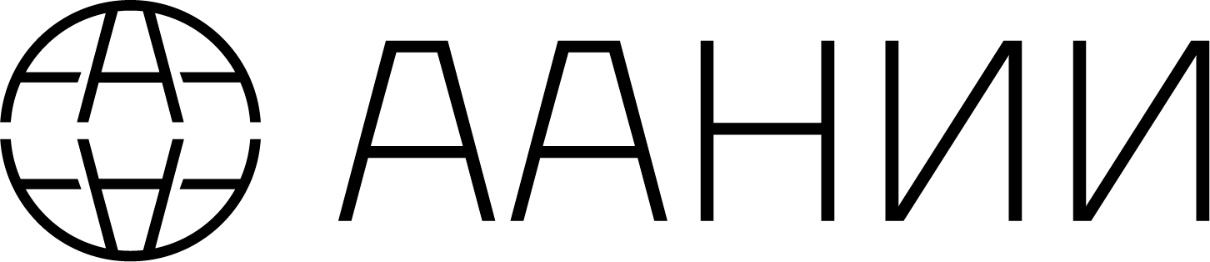 Министерство природных ресурсов и экологии Российской ФедерацииФедеральная служба по гидрометеорологии и мониторингу окружающей средыФЕДЕРАЛЬНОЕ ГОСУДАРСТВЕННОЕ БЮДЖЕТНОЕ УЧРЕЖДЕНИЕ«АРКТИЧЕСКИЙ И АНТАРКТИЧЕСКИЙ НАУЧНО – ИССЛЕДОВАТЕЛЬСКИЙ ИНСТИТУТ»(ФГБУ «ААНИИ»)